DÁL SÁVVAT MIIBURIID JUOVLLAIDDÁL SÁVVAT MII BURIID JUOVLLAIDDÁL SÁVVAT MII BURIID JUOVLLAIDDÁL SÁVVAT MII BURIID JUOVLLAIDBUORRE OĐĐA JAHKIDÁL MII GAL DE VEAHÁŠ DOAŠKUTDÁL MII GAL DE VEAHÁŠ DOAŠKUTDÁL MII GAL DE VEAHÁŠ DOAŠKUTGO JUOVLLAT FAS LEATDÁL MII GAL DE VEAHÁŠ NJUIKUTDÁL MII GAL DE VEAHÁŠ NJUIKUTDÁL MII GAL DE VEAHÁŠ NJUIKUTGO JUOVLLAT FAS LEAT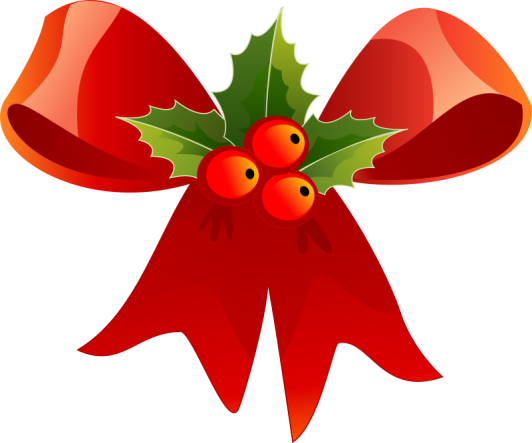 DÁL MII GAL DE VEAHÁŠ DÁNSUTDÁL MII GAL DE VEAHÁŠ DÁNSUTDÁL MII GAL DE VEAHÁŠ DÁNSUTGO JUOVLLAT FAS LEATDÁL MII GAL DE VEAHÁŠ REAŠKIT,LÁIBUT, BASSAT, OAĐĐITČUOIGAT, LIKTET...GO JUOVLLAT FAS LEATDÁL SÁVVAT MII BURIID JUOVLLAIDDÁL SÁVVAT MII BURIID JUOVLLAIDDÁL SÁVVAT MII BURIID JUOVLLAIDBUORRE OĐĐA JAHKIHeivehallan sámegillii: Veikko HolmbergWe Wish You a Merry ChristmasNuohtta ja teaksta eaŋgalasgilii: http://www.songsforteaching.com/christmas/wewishyouamerrychristmashappalmer.htm